Прокуратура Самарской области разъясняет: «Может ли госслужащий работать по совместительству?»Отвечает начальник отдела по надзору за исполнением законодательства о противодействии коррупции прокуратуры Самарской области Алексей Волков.Да, может, при соблюдении определенных условий.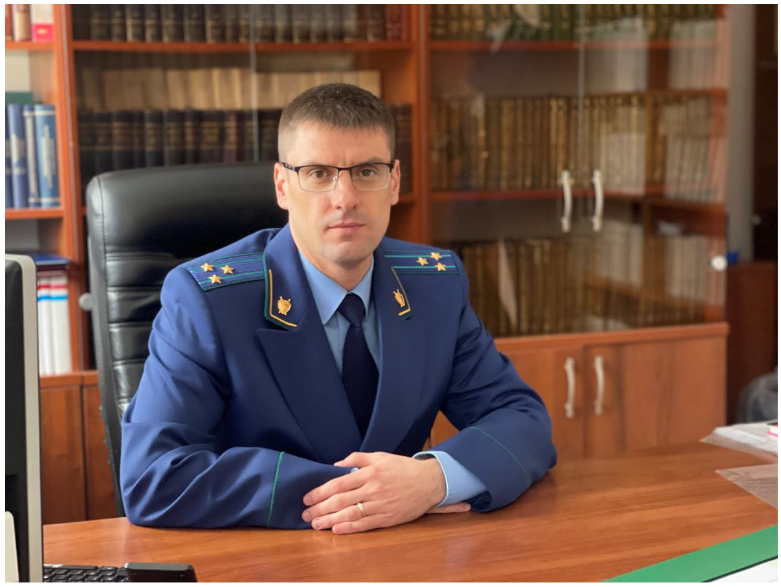 В силу ч. 2 ст. 14 Федерального закона от 27.07.2004 № 79-ФЗ                «О государственной гражданской службе Российской Федерации», гражданский служащий вправе выполнять иную оплачиваемую работу, если это не повлечет за собой конфликт интересов. При этом ему необходимо предварительно уведомить об этом представителя нанимателя в порядке, установленном госорганом, в котором работает госслужащий.Иная оплачиваемая работа выполняется в свободное от основной работы времени. Какой работой госслужащий не вправе заниматься?В отношении государственных служащих законом установлены ограничения, связанные со службой в госорганах. Согласно ним госслужащий не вправе заниматься предпринимательской (лично или через доверенных лиц) и другой оплачиваемой деятельностью, кроме педагогической, научной и иной творческой деятельности заниматься. Соответственно, госслужащий может работать по совместительству, если такая работа не подпадает под ограничения, установленные законом для госслужащих.